 Example public school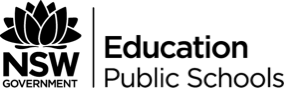 Personal development, health and physical education information for parentsDear parents and caregiversThis year, students in Year X will be involved in the mandatory subject Personal Development, Health and Physical Education (PDHPE). This subject prepares and supports students to lead, and contribute to, healthy, safe and meaningful lives which promote respect, responsibility, enjoyment, inclusion and social justice for self and others.Our school’s PDHPE program covers a wide range of education matter, including relationships, drug use, sexuality and sexual health, body image, mental health and wellbeing, protective strategies, movement skills and performance, safety and physical activity. Some of the content of the program deals with sensitive issues. The school recognises this by teaching about these issues within the context of a developmentally appropriate program and by providing information to you about the program.The school program will be implemented in a manner that supports the role of parents and caregivers, and reflects the ethos of the school community.For more information on PDHPE go to the NESA website.Some of the specific content which will be covered in PDHPE includes: (remove content which will not be covered)PDHPE will be delivered XXX lessons/periods per week throughout the course of the year.Should you wish to discuss any aspect of PDHPE, an information meeting will be held on XXXXX in the school library.ORIf you would like more information, please contact Mr/Ms XXXXXX on telephone XXXXXXXX at the school.Yours sincerelyPrincipalStage 4Stage 5Self identityPhysical, social and emotional changes during adolescenceGrief and lossCommunication, connections and seeking helpCaring and respectful relationshipsAbuse and powerBullying and harassment, including homophobic bullyingProtective strategies and responding to riskMental health and positive attitudesHealthy food habits and the relationship between diet, physical activity and healthDrug use, including medications, tobacco, alcohol and cannabisSexual health, rights and responsibilities in sexual relationshipsSexually transmitted infectionsAcknowledging and understanding sexualFeelingsRoad safety, protective behaviours and equipmentRisk and strategies to minimise harmPersonal safety, first aid and accessing health information and servicesMovement skill and performanceSupporting yourself and othersValuing diversity and differenceDeveloping equal and respectful relationshipsRecognising and responding to abusive situationsDiscrimination, harassment and vilificationGrief and lossCommunication, connections and seeking helpHealthy food habits and eating disordersDrug use including illicit drug and the consequences of drug use on the individual and othersSexual health including the evaluation of safe sexual health practices, contraception and sexual behavioursSexual choices and their consequencesPlanning and managing sexual health including reproductive and sexual health checksRoads safety, including responsible driver and passenger behaviourConsequences of unsafe road use and the causes of toad crashesInfluences on health decision-making and risk behavioursAccessing services including getting your own Medicare card